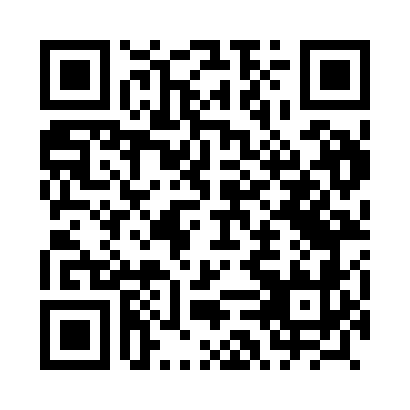 Prayer times for Tarnowka, PolandWed 1 May 2024 - Fri 31 May 2024High Latitude Method: Angle Based RulePrayer Calculation Method: Muslim World LeagueAsar Calculation Method: HanafiPrayer times provided by https://www.salahtimes.comDateDayFajrSunriseDhuhrAsrMaghribIsha1Wed2:375:1812:505:598:2310:542Thu2:365:1612:506:008:2410:553Fri2:355:1412:496:018:2610:564Sat2:355:1212:496:028:2810:565Sun2:345:1012:496:038:3010:576Mon2:335:0812:496:048:3110:587Tue2:325:0612:496:058:3310:588Wed2:315:0412:496:068:3510:599Thu2:315:0212:496:078:3711:0010Fri2:305:0112:496:088:3811:0111Sat2:294:5912:496:098:4011:0112Sun2:284:5712:496:108:4211:0213Mon2:284:5512:496:118:4311:0314Tue2:274:5412:496:128:4511:0315Wed2:264:5212:496:138:4711:0416Thu2:264:5112:496:148:4811:0517Fri2:254:4912:496:158:5011:0618Sat2:254:4812:496:168:5111:0619Sun2:244:4612:496:178:5311:0720Mon2:244:4512:496:188:5411:0821Tue2:234:4312:496:198:5611:0822Wed2:234:4212:496:208:5711:0923Thu2:224:4112:496:208:5911:1024Fri2:224:3912:496:219:0011:1025Sat2:214:3812:506:229:0211:1126Sun2:214:3712:506:239:0311:1227Mon2:204:3612:506:249:0411:1228Tue2:204:3512:506:249:0611:1329Wed2:204:3412:506:259:0711:1430Thu2:194:3312:506:269:0811:1431Fri2:194:3212:506:279:1011:15